NAGYKOVÁCSI NAGYKÖZSÉG ÖNKORMÁNYZATAÜGYRENDI BIZOTTSÁGELNÖKEMEGHÍVÓNagykovácsi Nagyközség ÖnkormányzatÜgyrendi bizottságának üléséreAz ülés helye: 		Öregiskola Közösségi Ház és KönyvtárIdőpontja: 		2023. szeptember 11. (hétfő) 17 óra  Napirend: NYÍLT ülés:Nagykovácsi Nagyközség Önkormányzata Képviselő-testületének Szervezeti- és Működési Szabályzatáról szóló 3/2022. (II. 21.) önkormányzati rendeletének módosítása E – 76Előterjesztő: Kiszelné Mohos Katalin polgármesterElőadó: Grégerné Papp Ildikó jegyzőTárgyalja: ÜBDöntés az elhagyott hulladék felszámolásához szükséges helyi intézkedésekről szóló önkormányzati rendelet megalkotásáról E – 80Előterjesztő: Kiszelné Mohos Katalin polgármesterElőadó: dr. Halmosi-Rokaj Odett aljegyzőTárgyalja: ÜBDöntés a köztemetőről és a temetkezés rendjéről szóló 21/2022. (XI. 22.) önkormányzati rendelet módosításáról E – 70Előterjesztő: Kiszelné Mohos Katalin polgármesterElőadó: Grégerné Papp Ildikó jegyzőTárgyalja: ÜBNagykovácsi Nagyközség Önkormányzatának 2023. évi költségvetéséről szóló 2/2023. (II. 24.) önkormányzati rendeletének 2. sz. módosítása E – 82Előterjesztő: Kiszelné Mohos Katalin polgármesterElőadó: Perlaki Zoltán osztályvezetőTárgyalja: PB, ÜBDöntés a Fővárosi Agglomeráció Önkormányzati Társulásból kilépési és belépési szándék jóváhagyásáról E – 72Előterjesztő: Kiszelné Mohos Katalin polgármesterElőadó: Grégerné Papp Ildikó jegyzőTárgyalja: ÜBNagykovácsi, 2023. szeptember 7. Tegzes Endre sk.  bizottsági elnök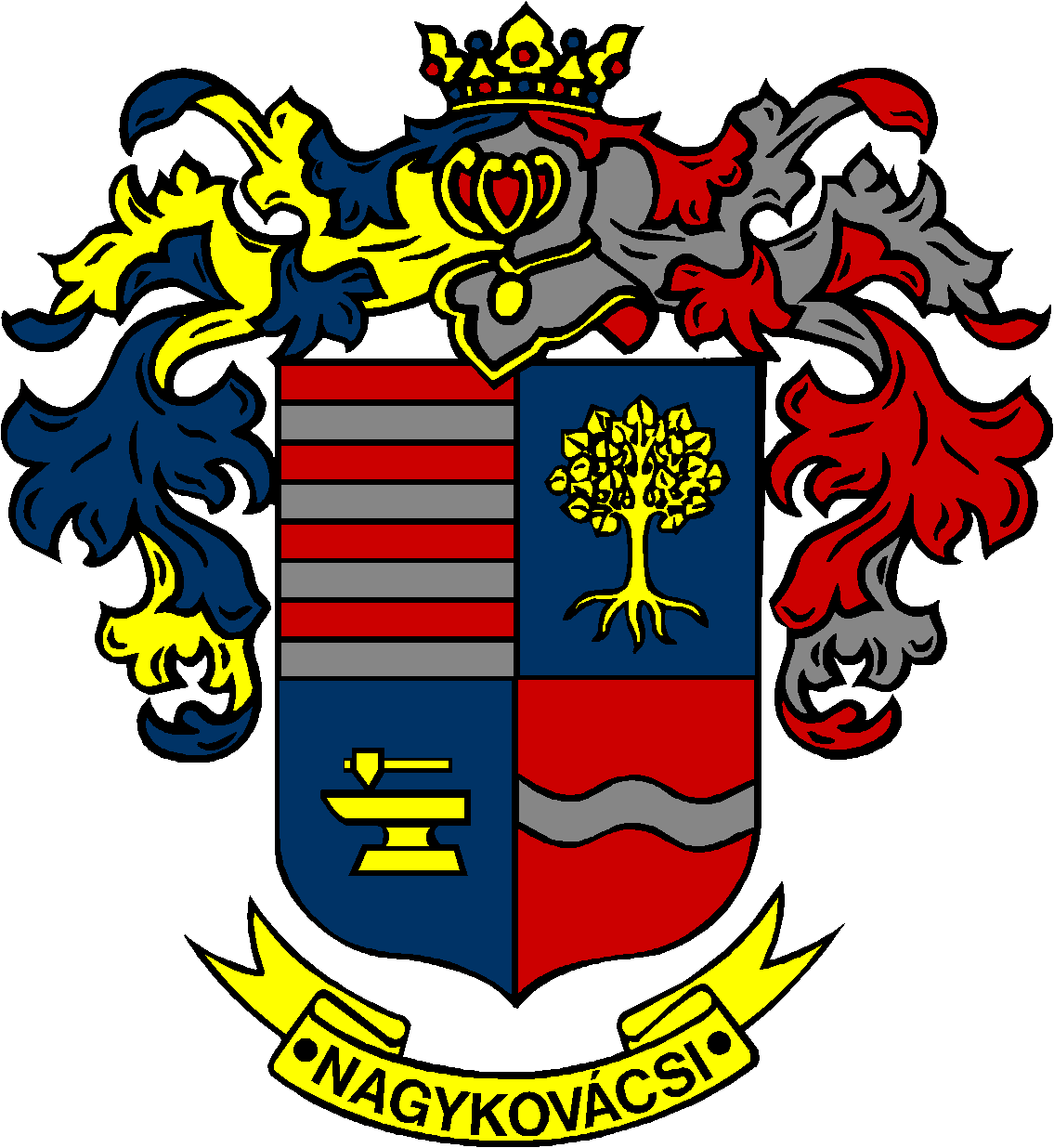 